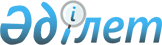 2020-2022 жылдарға арналған Тимирязев ауданы Есіл ауылдық округінің бюджетін бекіту туралыСолтүстік Қазақстан облысы Тимирязев аудандық мәслихатының 2020 жылғы 8 қаңтардағы № 42/8 шешімі. Солтүстік Қазақстан облысының Әділет департаментінде 2020 жылғы 13 қаңтарда № 5921 болып тіркелді
      Ескерту. 01.01.2020 бастап қолданысқа енгізіледі - осы шешімінің 5-тармағымен.
      Қазақстан Республикасының 2008 жылғы 4 желтоқсандағы Бюджет кодексінің 75-бабына, "Қазақстан Республикасындағы жергілікті мемлекеттік басқару және өзін-өзі басқару туралы" Қазақстан Республикасының 2001 жылғы 23 қаңтардағы Заңының 6-бабы 1-тармағының 1) тармақшасына сәйкес Тимирязев аудандық мәслихаты ШЕШІМ ҚАБЫЛДАДЫ:
      1. 2020-2022 жылдарға арналған Тимирязев ауданы Есіл ауылдық округінің бюджеті осы шешімге тиісінше 1, 2 және 3 қосымшаларға сәйкес, соның ішінде 2020 жылға келесі көлемдерде бекітілсін:
      1) кірістер – 9622 мың теңге:
      салықтық түсімдер – 596 мың теңге;
      салықтық емес түсімдер – 0 мың теңге;
      негізгі капиталды сатудан түсетін түсімдер – 0 мың теңге;
      трансферттер түсімі – 9026 мың теңге;
      2) шығындар – 9622 мың теңге;
      3) таза бюджеттік кредиттеу – 0 мың теңге:
      бюджеттік кредиттер – 0 мың теңге;
      бюджеттік кредиттерді өтеу – 0 мың теңге;
      4) қаржы активтерімен операциялар сальдо – 0 мың теңге:
      қаржы активтерін сатып алу – 0 мың теңге;
      мемлекеттің қаржы активтерін сатудан түсетін түсімдер – 0 мың теңге;
      5) бюджет тапшылығы (профициті) – 0 мың теңге;
      6) бюджет тапшылығын қаржыландыру ( профицитін пайдалану)– 0 мың теңге:
      қарыздар түсімі – 0 мың теңге;
      қарыздарды өтеу – 0 мың теңге;
      бюджет қаражатының пайдаланылатың қалдықтары – 0 мың теңге.
      2. 2020 жылға арналған ауылдық бюджеттің кірістері Қазақстан Республикасының Бюджет кодексіне сәйкес мына салықтық түсімдер есебінен қалыптастырылатыны белгіленсін:
      Есіл ауылдық округінің аумағында тіркелген жеке тұлғалардың төлем көзінен салық салынбайтын табыстардан ұсталатын жеке табыс салығынан;
      мүлкі Есіл ауылдық округінің аумағында орналасқан жеке тұлғаларға мүлік салығынан;
      жер учаскесі Есіл ауылдық округінің ауылдарында орналасқан жеке және заңды тұлғалардан алынатын, елдi мекендер жерлерiне салынатын жер салығынан;
      Есіл ауылдық округінің ауылдарында тіркелген жеке және заңды тұлғалардан алынатын көлік құралдары салығынан.
      3. Ауылдық округ бюджетінің кірістері келесі салықтық емес түсімдер есебінен қалыптастырылатыны белгіленсін:
      ауылдық округтің коммуналдық меншігінің кірістерінен;
      ауылдық округтің бюджетіне басқа салықтық емес түсімдерден.
      4. Ауылдық округ бюджетінде 2020 жылға арналған аудандық бюджеттен берілетін 9026 мың теңге сомасында бюджеттік субвенциялар қарастырылғаны ескерілсін:
      5. Осы шешім 2020 жылғы 1 қаңтардан бастап қолданысқа енгізіледі. 22020 жылға арналған Есіл ауылдық округінің бюджеті 2021 жылға арналған Есіл ауылдық округінің бюджеті 2022 жылға арналған Есіл ауылдық округінің бюджеті
					© 2012. Қазақстан Республикасы Әділет министрлігінің «Қазақстан Республикасының Заңнама және құқықтық ақпарат институты» ШЖҚ РМК
				
      Аудандық мәслихат 
сессиясының төрағасы 

С. Жукеев

      Аудандық мәслихаттың 
хатшысы 

С. Мустафин
Тимирязев аудандық мәслихатының 2020 жылғы 8 қаңтары № 42/8 шешіміне 1 қосымша
Санаты
Сыныбы
Кіші сыныбы
Атауы
Сомасы (мың теңге)
1. Кірістер
9622
1
Салықтық түсімдер
596
01
Табыс салығы
0
2
Жеке табыс салығы
0
04
Меншікке салынатын салықтар
596
1
Мүлiкке салынатын салықтар
14
3
Жер салығы
20
4
Көлiк құралдарына салынатын салық
562
4
Трансферттердің түсімдері
9026
02
Мемлекеттiк басқарудың жоғары тұрған органдарынан түсетiн трансферттер
9026
3
Аудандардың (облыстық маңызы бар қаланың) бюджетінен трансферттер
9026
Функцио-налдық топ
Бюджеттік бағдарла-малардың әкімшісі
Бағдар-лама
Атауы
Сомасы (мың теңге)
2. Шығындар
9622
1
Жалпы сипаттағы мемлекеттiк қызметтер
9419
124
Аудандық маңызы бар қала, ауыл, кент, ауылдық округ әкімінің аппараты
9419
001
Аудандық маңызы бар қала, ауыл, кент, ауылдық округ әкімінің қызметін қамтамасыз ету жөніндегі қызметтер
9419
7
Тұрғын үй-коммуналдық шаруашылық
53
124
Аудандық маңызы бар қала, ауыл, кент, ауылдық округ әкімінің аппараты
53
008
Елді мекендердегі көшелерді жарықтандыру
53
12
Көлік және коммуникация
150
124
Аудандық маңызы бар қала, ауыл, кент, ауылдық округ әкімінің аппараты
150
013
Аудандық маңызы бар қалаларда ауылдарда кенттерде ауылдық округтерде автомобиль жолдарының жұмыс істеуін қамтамасыз ету
150
3. Таза бюджеттік кредиттеу
0
4. Қаржы активтерімен операциялар бойынша сальдо
0
5. Бюджет тапшылығы (профицитi)
0
6. Бюджет тапшылығын қаржыландыру (профицитті пайдалану)
0Тимирязев аудандық мәслихатының 2020 жылғы 8 қаңтардағы № 42/8 шешіміне 2 қосымша
Санаты
Сыныбы
Кіші сыныбы
Атауы
Сомасы (мың теңге)
1. Кірістер
9622
1
Салықтық түсімдер
616
01
Табыс салығы
0
2
Жеке табыс салығы
0
04
Меншікке салынатын салықтар
616
1
Мүлiкке салынатын салықтар
14
3
Жер салығы
20
4
Көлiк құралдарына салынатын салық
582
4
Трансферттердің түсімдері
9006
02
Мемлекеттiк басқарудың жоғары тұрған органдарынан түсетiн трансферттер
9006
3
Аудандардың (облыстық маңызы бар қаланың) бюджетінен трансферттер
9006
Функцио-налдық топ
Бюджеттік бағдарла-малардың әкімшісі
Бағдар-лама
Атауы
Сомасы (мың теңге)
2. Шығындар
9622
1
Жалпы сипаттағы мемлекеттiк қызметтер
9419
124
Аудандық маңызы бар қала, ауыл, кент, ауылдық округ әкімінің аппараты
9419
001
Аудандық маңызы бар қала, ауыл, кент, ауылдық округ әкімінің қызметін қамтамасыз ету жөніндегі қызметтер
9419
7
Тұрғын үй-коммуналдық шаруашылық
53
124
Аудандық маңызы бар қала, ауыл, кент, ауылдық округ әкімінің аппараты
53
008
Елді мекендердегі көшелерді жарықтандыру
53
12
Көлік және коммуникация
150
124
Аудандық маңызы бар қала, ауыл, кент, ауылдық округ әкімінің аппараты
150
013
Аудандық маңызы бар қалаларда ауылдарда кенттерде ауылдық округтерде автомобиль жолдарының жұмыс істеуін қамтамасыз ету
150
3. Таза бюджеттік кредиттеу
0
4. Қаржы активтерімен операциялар бойынша сальдо
0
5. Бюджет тапшылығы (профицитi)
0
6. Бюджет тапшылығын қаржыландыру (профицитті пайдалану)
0Тимирязев аудандық мәслихатының 2020 жылғы 8 қаңтардағы № 42/8 шешіміне 3 қосымша
Санаты
Сыныбы
Кіші сыныбы
Атауы
Сомасы (мың теңге)
1. Кірістер
9622
1
Салықтық түсімдер
638
01
Табыс салығы
0
2
Жеке табыс салығы
0
04
Меншікке салынатын салықтар
638
1
Мүлiкке салынатын салықтар
15
3
Жер салығы
21
4
Көлiк құралдарына салынатын салық
638
4
Трансферттердің түсімдері
8984
02
Мемлекеттiк басқарудың жоғары тұрған органдарынан түсетiн трансферттер
8984
3
Аудандардың (облыстық маңызы бар қаланың) бюджетінен трансферттер
8984
Функцио-налдық топ
Бюджеттік бағдарла-малардың әкімшісі
Бағдар-лама
Атауы
Сомасы (мың теңге)
2. Шығындар
9622
1
Жалпы сипаттағы мемлекеттiк қызметтер
9419
124
Аудандық маңызы бар қала, ауыл, кент, ауылдық округ әкімінің аппараты
9419
001
Аудандық маңызы бар қала, ауыл, кент, ауылдық округ әкімінің қызметін қамтамасыз ету жөніндегі қызметтер
9419
7
Тұрғын үй-коммуналдық шаруашылық
53
124
Аудандық маңызы бар қала, ауыл, кент, ауылдық округ әкімінің аппараты
53
008
Елді мекендердегі көшелерді жарықтандыру
53
12
Көлік және коммуникация
150
124
Аудандық маңызы бар қала, ауыл, кент, ауылдық округ әкімінің аппараты
150
013
Аудандық маңызы бар қалаларда ауылдарда кенттерде ауылдық округтерде автомобиль жолдарының жұмыс істеуін қамтамасыз ету
150
3. Таза бюджеттік кредиттеу
0
4. Қаржы активтерімен операциялар бойынша сальдо
0
5. Бюджет тапшылығы (профицитi)
0
6. Бюджет тапшылығын қаржыландыру (профицитті пайдалану)
0